Latest Round-ups: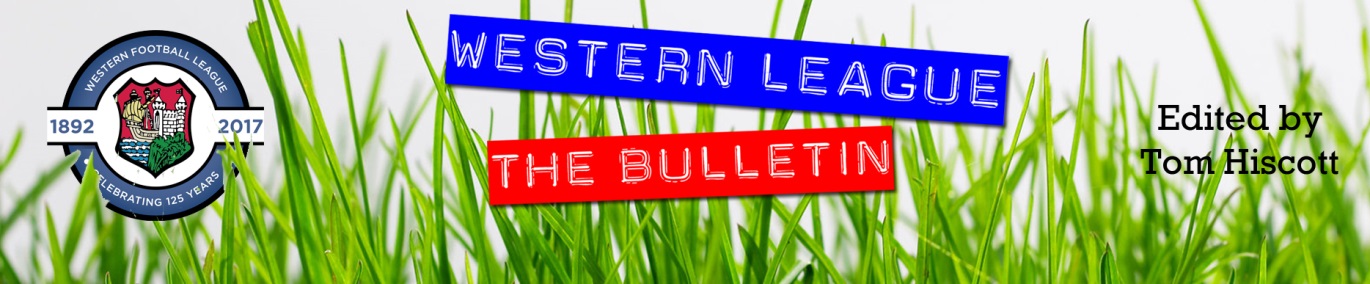 Midweek Action: On a busy Tuesday evening, Falmouth’s late fightback at Torpoint helped them move within touching distance of the top two in the Premier Division. Due to their cup heroics, Town have accrued games in hand over many of their title rivals, and looked as though they were destined to drop points on their visit to The Mill. Having fallen behind in the 15th minute to Paul Heveran’s opener, Falmouth hit back through Brad Leivers to make it one apiece. That was how the game stayed for much of the night before a late flourish from the visitors saw Rubin Wilson’s header and an Oscar Massey penalty turn the tide in their favour to allow them to pick up maximum points. In the other game that night, Jared Ford’s double helped Nailsea & Tickenham secure a 3-0 win at home to Welton Rovers. There was also a big result atop the First Division, with Radstock beating Gillingham 2-0 to maintain their title charge. Following a goalless opening half, Adey Harvey and Jacob Reader both found the back of the net during the second period to lead the Miners to victory at Southfields. Bitton moved back into the top five after Ash McGrane’s 68th minute effort helped them see off ten-man Boco in Gloucestershire. Wells City racked up their fifth consecutive victory on home soil, with four different goalscorers helping them ease past Warminster. After both Joe Morgan and Harry Warwick had struck in back-to-back games to make it 2-0, a strong left-footed finish from Steve Murray stretched the lead out further before Tom Ovigne added the finishing touches. There was late drama at Hallen, with an injury time winner from Luke Banfield helping the home side defeat Cheddar 2-1. A stunning free-kick from Cory Thomas-Barker had given Hallen an early lead before they were pegged back on the hour following a debut goal from Cheddar’s Joe Carter. The game then reached stoppage time with the game still level, before Banfield slotted home to snatch all three points for Hallen, helping to extend their winning run in the league to three matches. 2-1 was also the winning margin for Hengrove, with goals from Connor Kingdon & Pete Sheppard leading them to victory away at Bishop Sutton.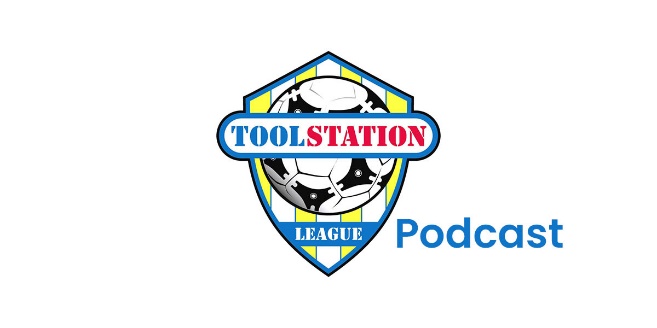 Weekend Action: The weather was a huge deterrent again on Friday heading into Saturday, leaving a heavily reduced schedule which saw just five games take place. The lone Premier Division contest was a top-half meeting between Shepton Mallet and Barnstaple, with the Devon side taking home the points following a 1-0 win. Town were afforded a golden opportunity to go ahead in first half stoppage time when they earned a penalty, but home keeper Sam Jepson was able to save the spot kick to keep the game goalless. The visitors weren’t deterred by that miss however, and 12 minutes after the interval they scored what turned out to be the decisive goal, with Jamie Hearsey scoring from just inside the area. It was a busier afternoon of action in the First Division where Radstock have moved into top spot following a slender 1-0 win at home to Hengrove. The Miners have haven’t tasted defeat since late November, and that run has seen them rise to the league’s summit, with a first half strike from Jacob Reader handing them their latest three-point haul. Another side who have been winning more often that not recently are Wincanton, and they left it late again before beating Shirehampton 2-1 on Saturday afternoon. After going ahead in the 11th minute through Jakob Seviour, Town were pegged back shortly after when Louis Snailham headed the visitors level. Having beaten Portishead in stoppage time recently, Wincanton repeated the trick with Matt Garner’s towering header securing maximum points at the death. The biggest risers of the day were Bristol Telephones who now sit ninth in the table following an impressive 1-0 win at home to Bradford Town. It was Craig Wilson who was the Phones matchwinner ain Whitchurch, with his first half strike making it three wins on the spin in all competitions for the home side. In Bath, hosts Odd Down battled back to grab a point in their home clash with Bitton to extend their short unbeaten run. Having seen Bitton leading scorer Joe Beardwell break the deadlock on the half hour, the home side secured a share of the spoils courtesy of an impressive strike from Abdoulaye Ndiaye. Latest ResultsTuesday 20th February 2024Premier DivisionNailsea & Tickenham		3-0		Welton Rovers					48Torpoint Athletic		1-3		Falmouth Town					163First DivisionBishop Sutton			1-2		Hengrove Athletic				71Bitton				1-0		AEK Boco					123Hallen				2-1		Cheddar					54Radstock Town			2-0		Gillingham Town				72Wells City			4-0		Warminster Town				54Saturday 24th February 2024 Premier DivisionShepton Mallet			0-1		Barnstaple Town				220First DivisionBristol Telephones		1-0		Bradford Town					60Odd Down			1-1		Bitton						46Radstock Town			1-0		Hengrove Athletic				87Wincanton Town		2-1		Shirehampton					144Upcoming FixturesTuesday 27th February 2024Premier DivisionFalmouth Town			vs		Buckland Athletic			19:45KOSaltash United			vs		Millbrook				19:30KOFirst DivisionAEK Boco			vs		Bradford Town				19:30KOCadbury Heath			vs		Hallen					19:30KOCheddar			vs		Bitton					19:45KOGillingham Town		vs		Wincanton Town			19:30KOHengrove Athletic		vs		Cribbs Reserves				19:30KORadstock Town			vs		Brislington				19:45KOWednesday 28th February 2024Premier DivisionStreet				vs		Wellington				19:30KOFirst DivisionShirehampton			vs		Portishead Town			19:30KOWarminster Town		vs		Wells City				19:45KOFriday 1st March 2024First DivisionCadbury Heath			vs		AEK Boco				19:30KOSaturday 2nd March 2024 (3pm kick-off unless noted)Premier DivisionBrixham			vs		Bridgwater UnitedOldland Abbotonians		vs		MillbrookSt Blazey			vs		Torpoint AthleticStreet				vs		Falmouth TownWellington			vs		Saltash UnitedWelton Rovers			vs		Ilfracombe TownFirst DivisionBishop Sutton			vs		BittonBradford Town			vs		Gillingham TownHallen				vs		Radstock TownHengrove Athletic		vs		Portishead TownKeynsham Town		vs		Wincanton TownWarminster Town		vs		CheddarWells City			vs		Bristol TelephonesLes Phillips Cup Semi FinalsBarnstaple Town		vs		Helston AthleticShepton Mallet			vs		ShirehamptonLeading Goalscorers (Stats courtesy of FA Fulltime Website)League TablesPREMIER DIVISIONPlayedWonDrawnLostGDPoints1Helston Athletic23182362562Clevedon Town25174437553Falmouth Town22153434484Buckland Athletic26145733475Bridgwater United22151635466Barnstaple Town21127227437Shepton Mallet25126710428Brixham AFC2398622359Street2597923410Torpoint Athletic2510411-43411St Blazey259511-53212Nailsea & Tickenham241011333113Ilfracombe Town22679-52514Saltash United234316-221515Oldland Abbotonians215016-391516Welton Rovers223514-351417Wellington242814-421418Millbrook222020-1136FIRST DIVISIONPlayedWonDrawnLostGDPoints1Radstock Town31224543702Portishead Town29215357683Cribbs Reserves30204637644Wincanton Town31204721645Bitton31178628596Brislington27183661577Wells City28172921538AEK Boco29155921509Bristol Telephones3015411-94910Middlezoy Rovers321521524711Longwell Green Sports3314514-44712Bradford Town3113711184613Cadbury Heath301331484214Hallen291171114015Odd Down3211516-303816Shirehampton308616-123017Keynsham Town319220-262918Warminster Town297616-212719Gillingham Town298219-272620Hengrove Athletic307518-302621Cheddar284123-351322Bishop Sutton 320230-1242